LHS scholarship for people in need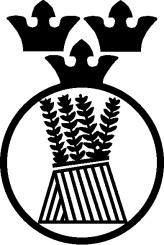 The LHS scholarship was founded during the 19th-century and was donated to LHS in 1932. Today the scholarship is administrated by the board of SLU. Ten percent of the return is put to the capital and the rest is handed out as scholarships of at least 1000 kr to one or more students in need.Together with the application a special confidential tax return should be attached. More information about the application and the form for the confidential tax return can be received from the chairman (uls_ordf@stud.slu.se) or the secretary (uls_sekr@stud.slu.se) of ULS. ULS Board vote for grantees by secret ballot - voting is not preceded by any discussion.The payment of the scholarship is received when the chairman have sent a copy of the ULS board decision to SLU.Hand in the application to the chairman of ULS no later than 15th of march!If you have got any questions, please contact:ULS ordförande	ULS sekreterareJakob BÆSK Larsson	Irma BONITET Sjöberguls_ordf@stud.slu.se	uls_sekr@stud.slu.se073-0451320	073-3744310